Приложение 1 к техническому заданию Шкаф общекотельной автоматики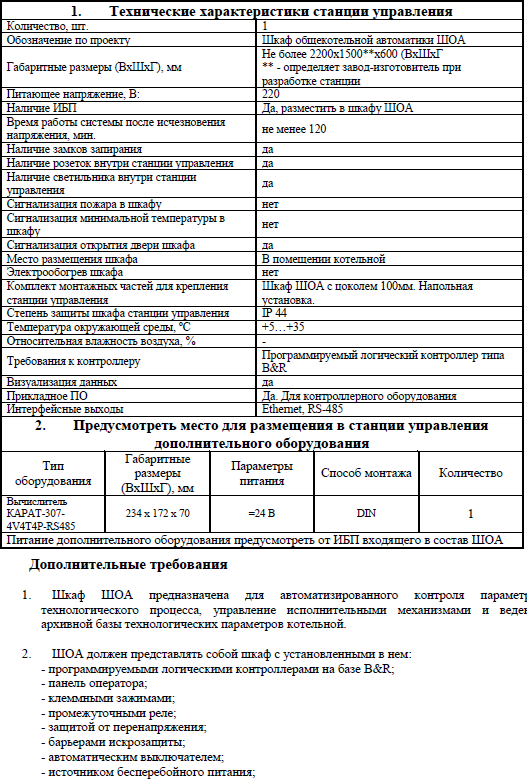 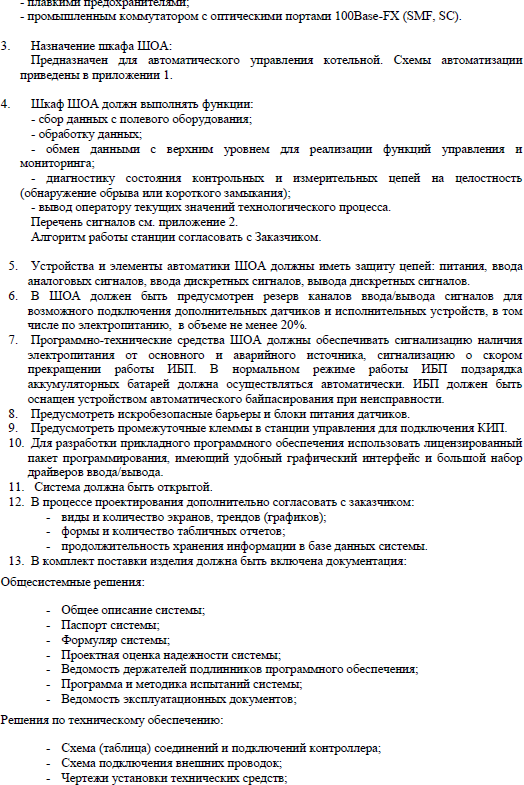 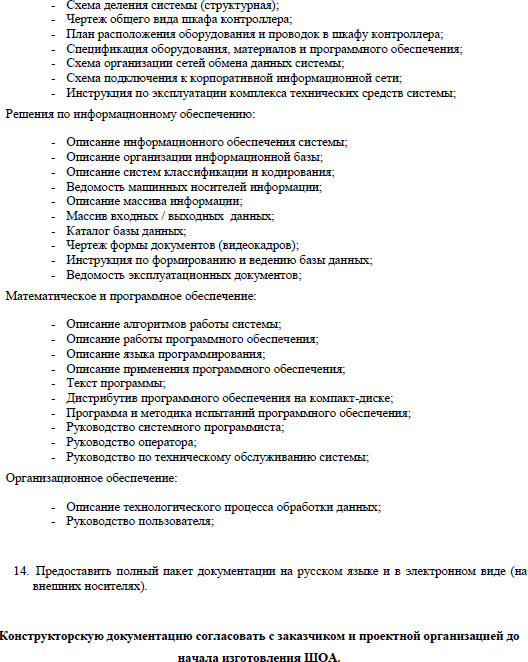 КалориферКоллектор котловДвухходовой клапан Закрыт при неработающем котлеКалориферс частотным преобразователемЗамена котлов с обвязкойВентиль запорныйГруппа безопасности котлаСбросной клапан     	(Предохранительная линия, защищает сетевой контур от повышения давления, сливтеплоносителя осуществляется в канализацию К3)Линия к теплообменникуподпиткиТ93	Т94Котел 1ГорелкаСлив предохранительной линии в дренажОпорожнение котлаРециркуляциронныйнасос    вкл при Т<60Двухходовой клапан Закрыт при неработающем котлеТрехходовой клапан (Погодозависимое регулирование, осуществляется по уставкам температур на выходе-входев котельную и по датчику на северной стороне зданиякотельной)	Т1Котел 2	Т2Горелка3'	Сетевые насосы сущ.Подключены к частотному преобразователю,Защита - датчик сухого ходаГрязевик	Опорожнение грязевикав систему вотдоотведенияОпорожнение котлаРециркуляциронныйнасос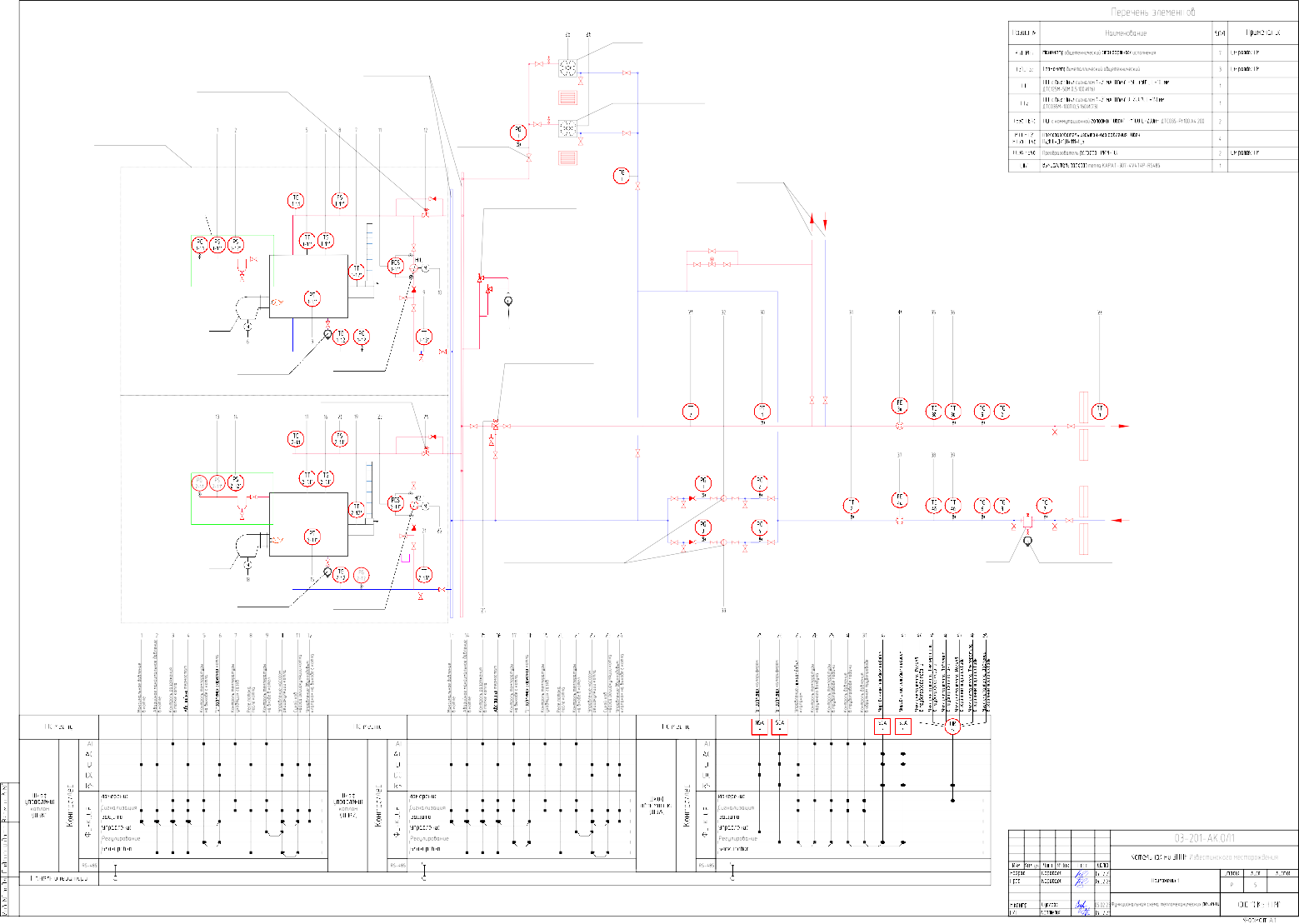 *- датчикиизобвязкикотловпоставляютсявкомплектескотлами.ШУК1, ШУК2 поставляютсявкомплектескотлами.Группа безопасности котлаПродувочныесвечиисвечибезопасностиОтбор проб на концевом участке газопроводаР	Р	T	TВводгазопровода P=0,3МПаГ2	1Клапан электромагнитный "MADAS EVP32 308"Фильтр газовый "ФГ16-50"Агрегатный счетчик газа2PD-Котел 1РГорелка Cib UnigasГазоваярампавсоставегорелкиCibUnigas: 1.Реледавления2.Предохранительныеклапанысрегуляторомдавления 3.Реледавлениядляконтролягерметичности4.ФильтрПри срабатывании датчика загазованности электромагнитный клапан на вводеАвтоматическоевклdчение аварийнойсипсетреекмрыывает подачу газавентиляцииприсрабатываниидатчиковгазоанализаторов, контролируdщихконцентрациd загазованности впомещениях, придостиженииконцентрациивзрывоопасныхгазовипаров 10% от НКПРПпускстопОтбор проб на концевом участке газопроводаГруппа безопасности котлаР	Р	T	T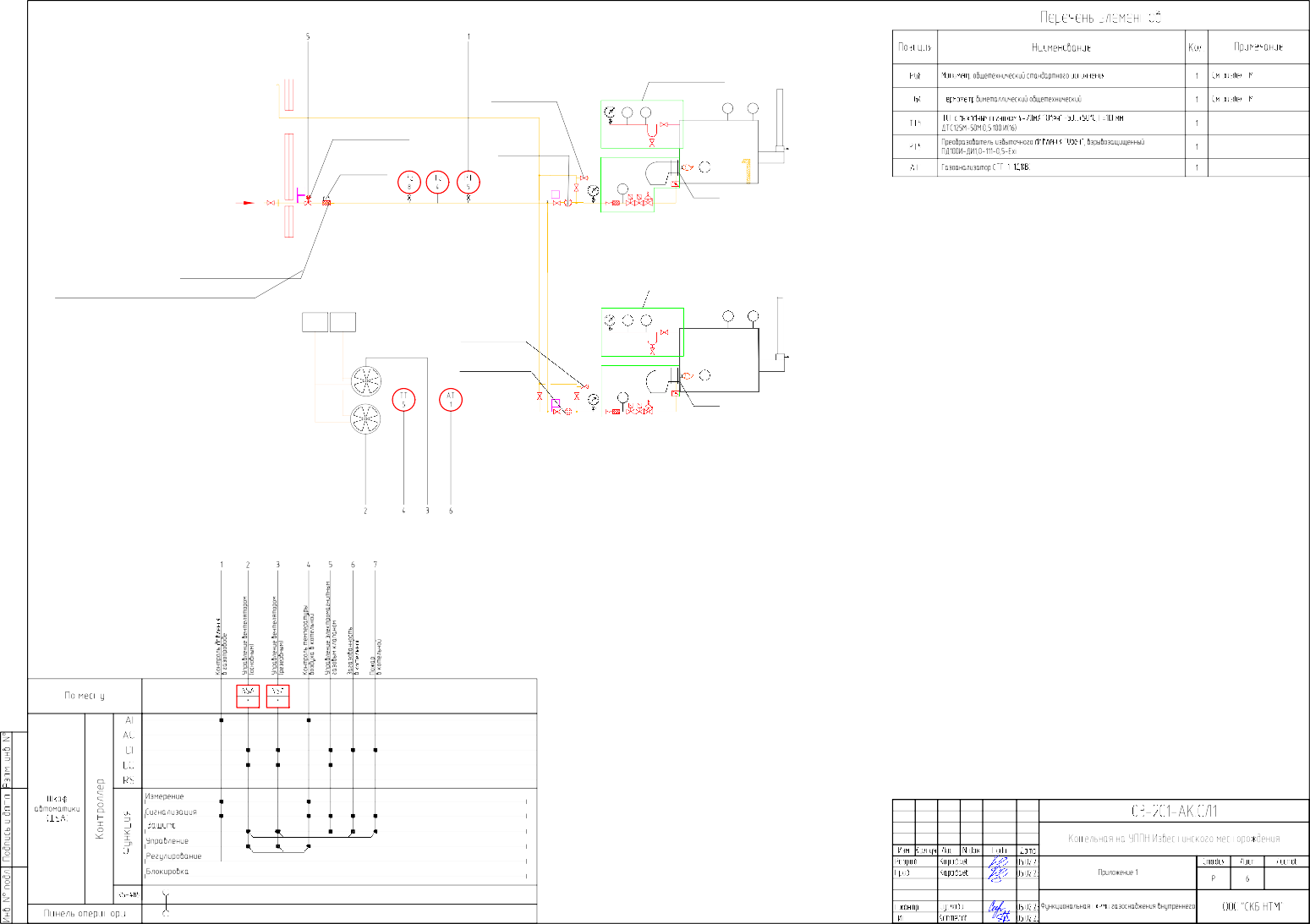 Агрегатный счетчик газаР2	PD-	Горелка Cib UnigasподключениекТ2 (сетевойконтур)Т93Т94Линия к теплообменнику подпиткиподключениекТ2 (сетевойконтур)Кран пожарныйПКБайпас напрямую к Т2через 2 крана с контролем протечкиСчетчик на вводе водопроводаСчетчик подпитки Замена на ПРИМ-25Регулятор давления прямого действия Подпиточный насосВК2/26 А-У2существующийВводводопровода9	P=0,2МПа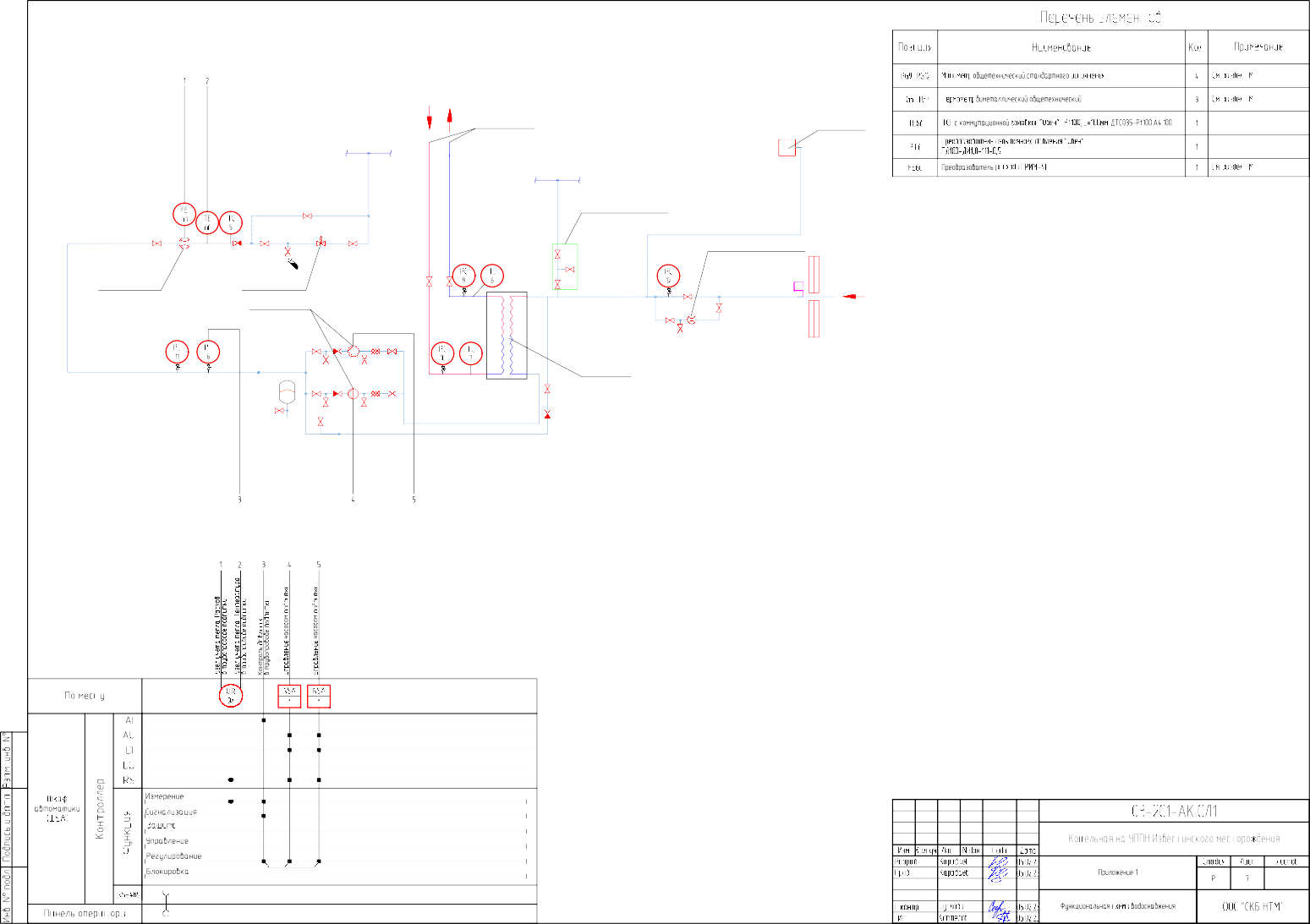 Теплообменник линии подпиткиНаименование параметраТип сигналаRTD	AI	AO	FI	DIОпт.	Реле485Примечание1	Температура наружного воздухаTТ-1ПЛК4-20 мАТемпература воздуха в котельной1	TТ-5ПЛК4-20 мАТемпература воды в подающем трубопроводе	1TТ-2ПЛК4-20 мАДавление воды в подающем трубопроводе1	РТ-1ПЛК4-20 мА5	Давление газа в газопроводе1	РТ-5ПЛК4-20 мА6	Давление воды в трубопроводе подпитки1	РТ-6ПЛК4-20 мАЗадание частоты сетевого насоса НС11	К5.1ПЛК4-20 мАЗадание частоты сетевого насоса НС21	К5.2ПЛК4-20 мАЗадание частоты калорифера К11	К5.3ПЛК4-20 мАНеисправность ИБП1	G1ПЛКС.К., =24 В11	Загазованность в котельной по СО, 1 порог1	АТ1ПЛКС.К., =24 В12	Охранная сигнализация1	ARK1ПЛКС.К., =24 В13	Клапан газовый открыт1	КонтакторПЛКС.К., ~220 В14	Клапан газовый режим управления автоматический1	РелеПЛКС.К., ~220 В15	Калориферы К2 включен1	КонтакторПЛКС.К., ~220 В16	Калорифер К2 режим управления автоматический1	РелеПЛКС.К., ~220 В17	Насос подпиточный НП-1 включен1	КонтакторПЛКС.К., ~220 В18	Насос подпиточный НП-1 режим управления автоматический1	РелеПЛКС.К., ~220 В19	Насос подпиточный НП-2 включен1	КонтакторПЛКС.К., ~220 В20	Насос подпиточный НП-2 режим управления автоматический1	РелеПЛКС.К., ~220 В21	Вентилятор В-1 включен1	КонтакторПЛКС.К., ~220 В22	Вентилятор В-2 включен1	КонтакторПЛКС.К., ~220 В23	Насос сетевой НС-1 режим управления автоматический1	Шкаф ЧППЛКС.К., ~220 В24	Насос сетевой НС-1 неисправен1	ЧППЛКС.К., ~220 В03-201-АК.ОЛ1Изм.К о л . у ч . ЛистN док.Подп.ДатаКотельная на УППН Известинского месторожденияРазраб. Гл. спец.Караваев Караваев05.02.2305.02.23Приложение 2СтадияРЛист8ЛистовН. контр. ГИП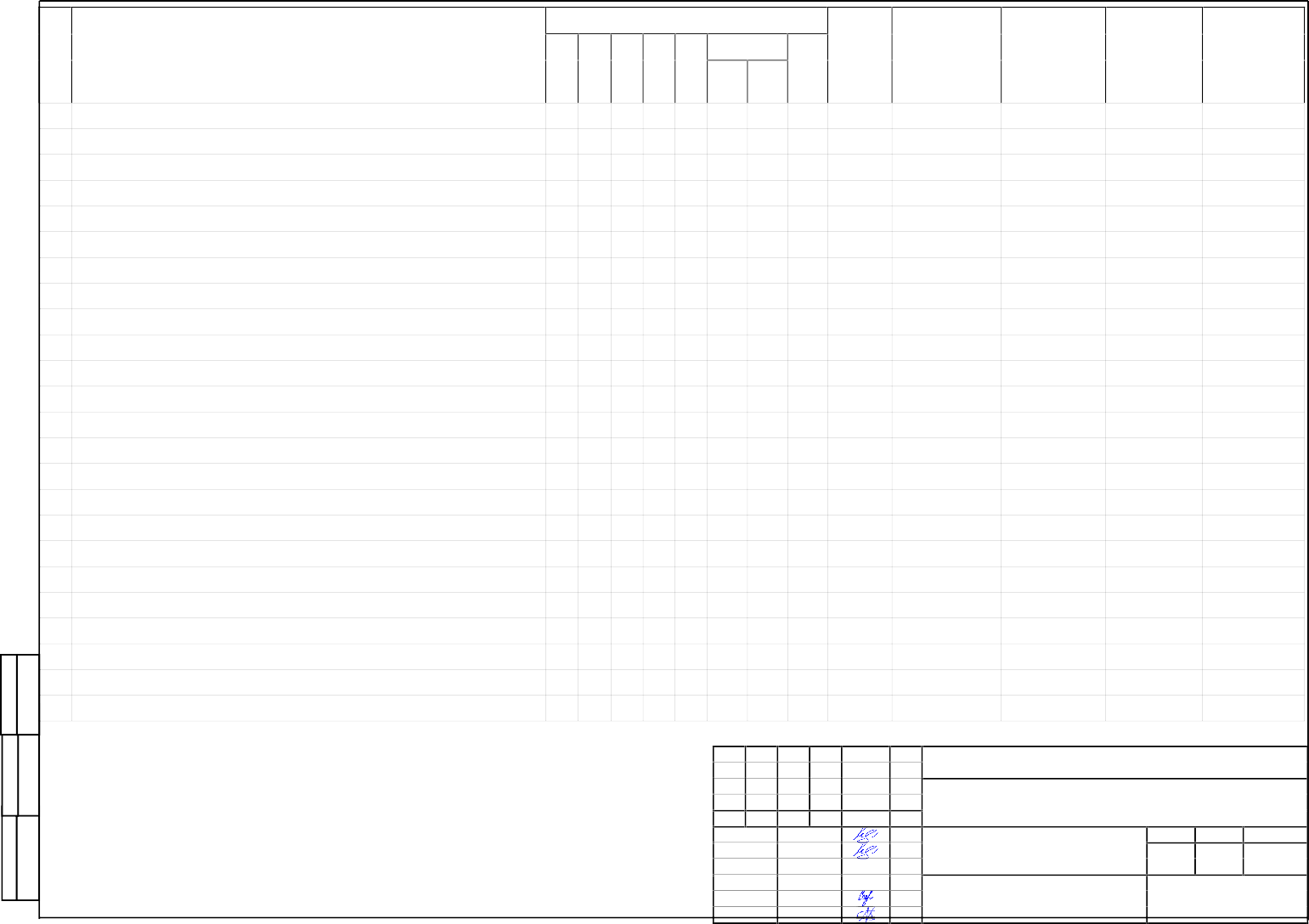 Суслова Коптелов05.02.2305.02.23Таблица входных/выходных сигналов ШОАООО "СКБ НТМ"А3Лист 5 из 5№ п/пНаименование параметраТип сигналаТип сигналаТип сигналаТип сигналаТип сигналаТип сигналаТип сигналаТип сигналаТип сигналаТип сигналаТип сигналаПитание 24 ВПитание 24 ВИсточник/ ПриемникИсточник/ ПриемникИсточник/ ПриемникХарактеристика сигналаПримечаниеПримечание№ п/пНаименование параметраRTDAIAOFIDIDODODODORS- 485RS- 485Питание 24 ВПитание 24 ВИсточник/ ПриемникИсточник/ ПриемникИсточник/ ПриемникХарактеристика сигналаПримечаниеПримечание№ п/пНаименование параметраRTDAIAOFIDIОпт.Опт.РелеРелеRS- 485RS- 485Питание 24 ВПитание 24 ВИсточник/ ПриемникИсточник/ ПриемникИсточник/ ПриемникХарактеристика сигналаПримечаниеПримечание25Насос сетевой НС-2 режим управления автоматический1Шкаф ЧПШкаф ЧППЛКС.К., ~220 В26Насос сетевой НС-2 неисправен1ЧПЧППЛКС.К., ~220 В27Калорифер К-1 режим управления автоматический1Шкаф ЧПШкаф ЧППЛКС.К., ~220 В28Калорифер К-1 неисправен1ЧПЧППЛКС.К., ~220 В29Авария ШУК№11ШУУКО №1ШУУКО №1ПЛКС.К., ~220 В30Авария ШУК№21ШУУКО №2ШУУКО №2ПЛКС.К., ~220 В31Загазованность СО 2 порог1АТ1АТ1ПЛКС.К., ~220 В32Загазованность СН1АТ1АТ1ПЛКС.К., ~220 В33Пожар1ARK1ARK1ПЛКС.К., ~220 В34Аварийный останов1SBSBПЛКС.К., ~220 В35Управление газовым клапаном11РелеРелеПЛКС.К., ~220 В36Насос подпиточный НП-1 пуск11РелеРелеПЛКС.К., ~220 В37Насос подпиточный НП-1 стоп11РелеРелеПЛКС.К., ~220 В38Насос подпиточный НП-2 пуск11РелеРелеПЛКС.К., ~220 В39Насос подпиточный НП-2 стоп11РелеРелеПЛКС.К., ~220 В40Калорифер К-2 пуск11РелеРелеПЛКС.К., ~220 В41Калорифер К-2 стоп11РелеРелеПЛКС.К., ~220 В42Вентилятор В-1 пуск11РелеРелеПЛКС.К., ~220 В43Вентилятор В-1 стоп11РелеРелеПЛКС.К., ~220 В44Вентилятор В-2 пуск11РелеРелеПЛКС.К., ~220 В45Вентилятор В-2 стоп11РелеРелеПЛКС.К., ~220 ВВзам. инв. №46Запустить котел К111ШУК№1ШУК№1ПЛКС.К., =24 ВВзам. инв. №47Запустить котел К211ШУК№2ШУК№2ПЛКС.К., =24 ВВзам. инв. №48Клапан трехходовой КТ1 больше11КТ1КТ1ПЛКС.К., ~220 ВПодп. и дата49Клапан трехходовой КТ1 меньше11КТ1КТ1ПЛКС.К., ~220 ВПодп. и дата50Передача данных от ЧП насоса сетевого НС-111ЧП1ЧП1ПЛКModbus RTUПодп. и дата51Передача данных от ЧП насоса сетевого НС-211ЧП2ЧП2ПЛКModbus RTUПодп. и датаИнв. № подл.Инв. № подл.03-201-АК.ОЛ103-201-АК.ОЛ103-201-АК.ОЛ103-201-АК.ОЛ1ЛистИнв. № подл.03-201-АК.ОЛ103-201-АК.ОЛ103-201-АК.ОЛ103-201-АК.ОЛ1ЛистИнв. № подл.03-201-АК.ОЛ103-201-АК.ОЛ103-201-АК.ОЛ103-201-АК.ОЛ19Инв. № подл.Изм.Кол.учЛистЛист№ док.№ док.Подп.Дата03-201-АК.ОЛ103-201-АК.ОЛ103-201-АК.ОЛ103-201-АК.ОЛ19№ п/пНаименование параметраТип сигналаТип сигналаТип сигналаТип сигналаТип сигналаТип сигналаТип сигналаТип сигналаТип сигналаТип сигналаТип сигналаПитание 24 ВПитание 24 ВИсточник/ ПриемникИсточник/ ПриемникИсточник/ ПриемникХарактеристика сигналаПримечаниеПримечание№ п/пНаименование параметраRTDAIAOFIDIDODODODORS- 485RS- 485Питание 24 ВПитание 24 ВИсточник/ ПриемникИсточник/ ПриемникИсточник/ ПриемникХарактеристика сигналаПримечаниеПримечание№ п/пНаименование параметраRTDAIAOFIDIОпт.Опт.РелеРелеRS- 485RS- 485Питание 24 ВПитание 24 ВИсточник/ ПриемникИсточник/ ПриемникИсточник/ ПриемникХарактеристика сигналаПримечаниеПримечание52Передача данных от ЧП калорифера К211ЧП3ЧП3ПЛКModbus RTU53Передача данных от тепловычислителя11UIR1UIR1ПЛКModbus RTU54Передача данных от ШУК №111ШУК №1ШУК №1ПЛКModbus RTU55Передача данных от ШУК №211ШУК №2ШУК №2ПЛКModbus RTUИТОГО:6325151566Взам. инв. №Подп. и датаИнв. № подл.Инв. № подл.03-201-АК.ОЛ103-201-АК.ОЛ103-201-АК.ОЛ103-201-АК.ОЛ1ЛистИнв. № подл.03-201-АК.ОЛ103-201-АК.ОЛ103-201-АК.ОЛ103-201-АК.ОЛ1ЛистИнв. № подл.03-201-АК.ОЛ103-201-АК.ОЛ103-201-АК.ОЛ103-201-АК.ОЛ110Инв. № подл.Изм.Кол.учЛистЛист№ док.№ док.Подп.Дата03-201-АК.ОЛ103-201-АК.ОЛ103-201-АК.ОЛ103-201-АК.ОЛ110